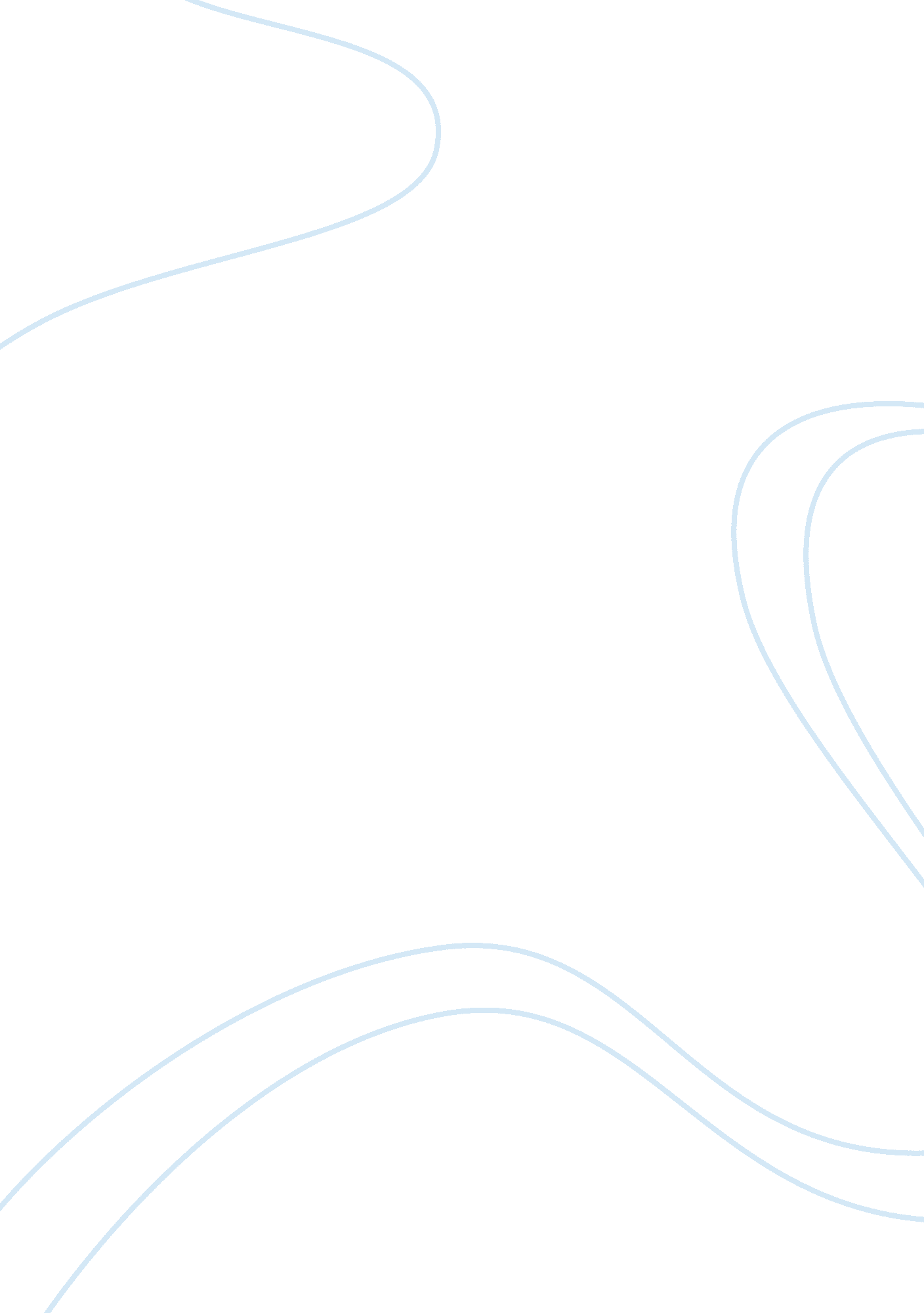 Complete name of mr. shihab, the interviewee report examplesBusiness, Management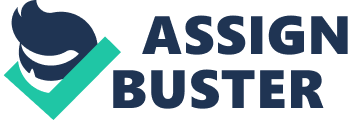 Designation in the Company Complete Address 
Dear Mr. Shihab, 
Thank you very much for your valuable time and privilege of having interviewed you on DATE. The expert ideas that you shared with me about human resource management were truly inspiring and proved essential to me. I really enjoyed and learned a lot from you. 
During the interview, I am very impressed and admired your unique leadership style and in-depth knowledge of human resource management. I have learned the different types of employees’ compensation. Moreover, you emphasized in our discussion the importance of being people-oriented such as in dealing promptly with employees’ conflicts, complaints and related problems on a regular basis. 
As a company leader, you told me that good interpersonal relationship with staff is an invaluableness asset more than just people’s skills. When employees respect and love their superior and co-workers, they will consistently provide excellent service for the whole organization. I, too, found it personally admirable and inspiring how friendly and professional your employees are which I believe are a reflection of your leadership. 
I would have not learned so much about human resource management if not for your ingenious answers to all of my interview questions. The interview served to reinforce my knowledge and value set as a person. I hope to see you again in the near future, as I continue to reflect deeply and apply your insights as. 
Again, words are not enough to thank you for taking the time out of your busy schedule. I would like to reiterate how I enjoyed and cherished every moment of the interview. 
Sincerely, 
You Complete Name 